REQUERIMENTO Nº 1469/2018Requer informações acerca dos serviços troca, reparo e manutenção em tubulação (manilha) em área pública instalada em antigo córrego na Avenida Deputado José Salvador Julianelli esquina com Rua Coronel Hélio Caldas e Rua Professor João Chiarini esquina com Avenida Deputado, neste município.Senhor Presidente,Senhores Vereadores, CONSIDERANDO que este vereador foi procurado por diversos munícipes  residentes no bairro Cruzeiro do Sul, questionando sobre os serviços de troca, reparo e manutenção em tubulação (manilha) em área pública instalada em antigo córrego na Avenida Deputado José Salvador Julianelli esquina com Rua Coronel Hélio Caldas e Rua Professor João Chiarini esquina com Avenida Deputado.CONSIDERANDO que a reivindicação é embasada no fato de que, no local as manilhas que se encontram instaladas estão todas entupidas, necessitando de limpeza e  troca das mesmas, moradores relataram ainda que, nas proximidades do endereço mencionado acima, tem varias manilhas que foram ali deixadas para que essas tubulações que se encontram hoje precisando de manutenção fossem substituídas, porem até o momento a administração publica municipal não realizou qualquer tipo de serviços conforme aqui solicitado; CONSIDERANDO por fim, que este vereador já confeccionou proposituras nesta Casa de Leis solicitando a possível execução dos serviços, conforme indicação 3996/2018 e 4886/2018 no entanto, sem atendimento até a presente data; CONSIDERANDO que é preciso ter transparência nos atos da Administração Pública, assim, é primordial dar ciência ao cidadão para que este obtenha as informações exatas de como anda seus pedidos, bem como os motivos do deferimento ou indeferimento dos mesmos;REQUEIRO que, nos termos do Art. 10, Inciso X, da Lei Orgânica do município de Santa Bárbara d’Oeste, combinado com o Art. 63, Inciso IX, do mesmo diploma legal, seja oficiado o Excelentíssimo Senhor Prefeito Municipal para que encaminhe a esta Casa de Leis as seguintes informações: 1º) A Administração Pública teve conhecimento dos pedidos protocolados sobre os números 3996/2018 e 4886/2018, para o serviço troca, reparo e manutenção em tubulação (manilha) em área pública? 2º) Qual é a atual situação do pedido protocolado na data de 03/082018 e 26/10/2018? Qual foi o despacho final deste pedido? É possível uma decisão final deste pedido?3º) Foi elaborado laudo técnico para gerar posterior deferimento ou indeferimento do pedido, ora objetos deste requerimento? Sendo a resposta negativa, justificar o motivo;4º) Foi disponibilizado até o local alguma equipe para averiguação da atual condição que se encontra?  Sendo a resposta negativa, justificar o motivo;5º) Há previsão para execução do serviço troca, reparo e manutenção em tubulação (manilha) em área pública instalada em antigo córrego na Avenida Deputado José Salvador Julianelli esquina com Rua Coronel Hélio Caldas e Rua Professor Joao Chiarini esquina com Avenida Deputado? Sendo a resposta positiva, informar a data, Sendo a resposta negativa, por qual motivo?6º) Sendo a resposta negativa a questão 5º , é possível a administração executar serviços de melhorias no local? Informar quais serão as melhorias;7º) Por qual motivo até o momento não foi realizado serviços quanto a melhorias no local?  Plenário “Dr. Tancredo Neves”, em 07 de dezembro de 2018.JESUS VENDEDOR-Vereador / Vice Presidente-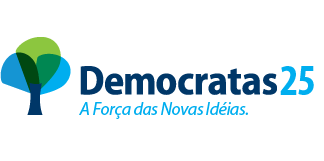 